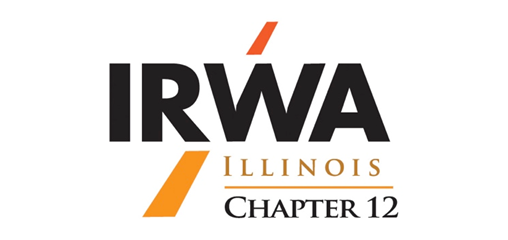 Chapter 12 Fall Business MeetingThursday, November 9, 201711:00 – 11:30 a.m. Meet and Greet/ Chapter Business11:30 – 12:00 p.m. Lunch 12:00 – 5:00 p.m. Speaker Presentations by:Dan Field -- NegotiationBill Abernathy – SurveyingStephen Gardiner- Wind Energy DevelopmentNorm Sim- America’s Newest Generation-The MillennialsBrian Bottomley- Engineering and the Law6 Hours of Continuing Education for IRWA Recertification6 Hours of Continuing Education for Appraisers (Pending)Meeting & Social Event will take place at Illinois Department of Natural Resources1 Natural Resources Way Springfield, IL 62702https://www.dnr.illinois.gov/about/offices/Pages/default.aspxPlease join us for the IRWA Illinois Chapter 12 fall business meeting and social event hosted by 1st AEROW Valuation Group. (Please RSVP to Bill McIntyre by Wednesday, October 31st)This event is free to all IRWA members 